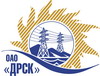 Открытое акционерное общество«Дальневосточная распределительная сетевая  компания»Протокол процедуры вскрытия поступивших конвертов с предложениями участников закупки № 524407 (ЭТП)город БлаговещенскСПОСОБ И ПРЕДМЕТ ЗАКУПКИ:Открытый запрос предложений на право заключения договора поставки: « Спецобувь зимняя (АЭС, ПЭС, ХЭС, ЕАО, ЮЯЭС)".  Закупка в соответствии с ГКПЗ 2015г. .№ 931, Раздел 4.2 ПРИСУТСТВОВАЛИ:Постоянно действующая Закупочная комиссия 2-го уровня ОТМЕТИЛИ:В ходе проведения запроса предложений было получено 6 предложений, конверты с которыми были размещены в электронном виде на Торговой площадке Системы www.b2b-energo.ru.Вскрытие конвертов было осуществлено в электронном сейфе организатора запроса предложений на Торговой площадке Системы www.b2b-energo.ru автоматически.Дата и время начала процедуры вскрытия конвертов с предложениями участников:10:25 30.06.2015Место проведения процедуры вскрытия конвертов с предложениями участников:Торговая площадка Системы www.b2b-energo.ruВ конвертах обнаружены предложения следующих участников запроса предложений:Ответственный секретарь Закупочной комиссии 2 уровня                                      О.А. МоторинаТехнический секретарь Закупочной комиссии 2 уровня                                          Г.М. Терёшкина            № 537/МЭ-В30.06.2015№Наименование участника и его адресПредмет и общая цена заявки на участие в запросе предложений1ООО "ТД Лига Спецодежды" (109431, г. Москва, ул. Привольная, д. 70, корпус 1)Предложение: подано 29.06.2015 в 09:55
Цена: 3 320 000,00 руб. (цена без НДС)2ЗАО "Восток-Сервис-Амур" (680030, Хабаровский край, г. Хабаровск, ул. Гамарника, 45, оф. 13)Предложение: подано 29.06.2015 в 04:56
Цена: 3 358 903,75 руб. (цена без НДС)3АО "ПТК "Модерам" (Россия, 192012, г. Санкт - Петербург, пр. Обуховской обороны, д. 124, лит А)Предложение: Конкурсная заявка в соответствии с требованиями заказчика, подано 24.06.2015 в 15:28
Цена: 3 614 654,00 руб. (цена без НДС)4ООО ТД "СИРИУС" (127238, г. Москва, Локомотивный проезд, д. 21, стр. 5)Предложение: подано 29.06.2015 в 09:43
Цена: 4 644 420,00 руб. (цена без НДС)5ООО "ГУП Бисер" (153031, г. Иваново, ул. 23-я Линия, д. 13, стр. 1, пом. 1001)Предложение: подано 29.06.2015 в 08:44
Цена: 5 067 084,75 руб. (цена без НДС)6ООО "Техноавиа-Хабаровск" (680014, г.Хабаровск, Восточное шоссе. 14б)Предложение: подано 29.06.2015 в 09:16
Цена: 5 363 019,49 руб. (цена без НДС)